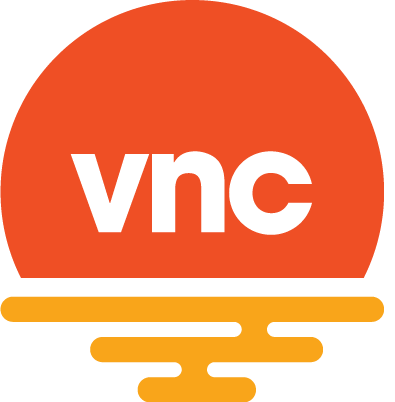 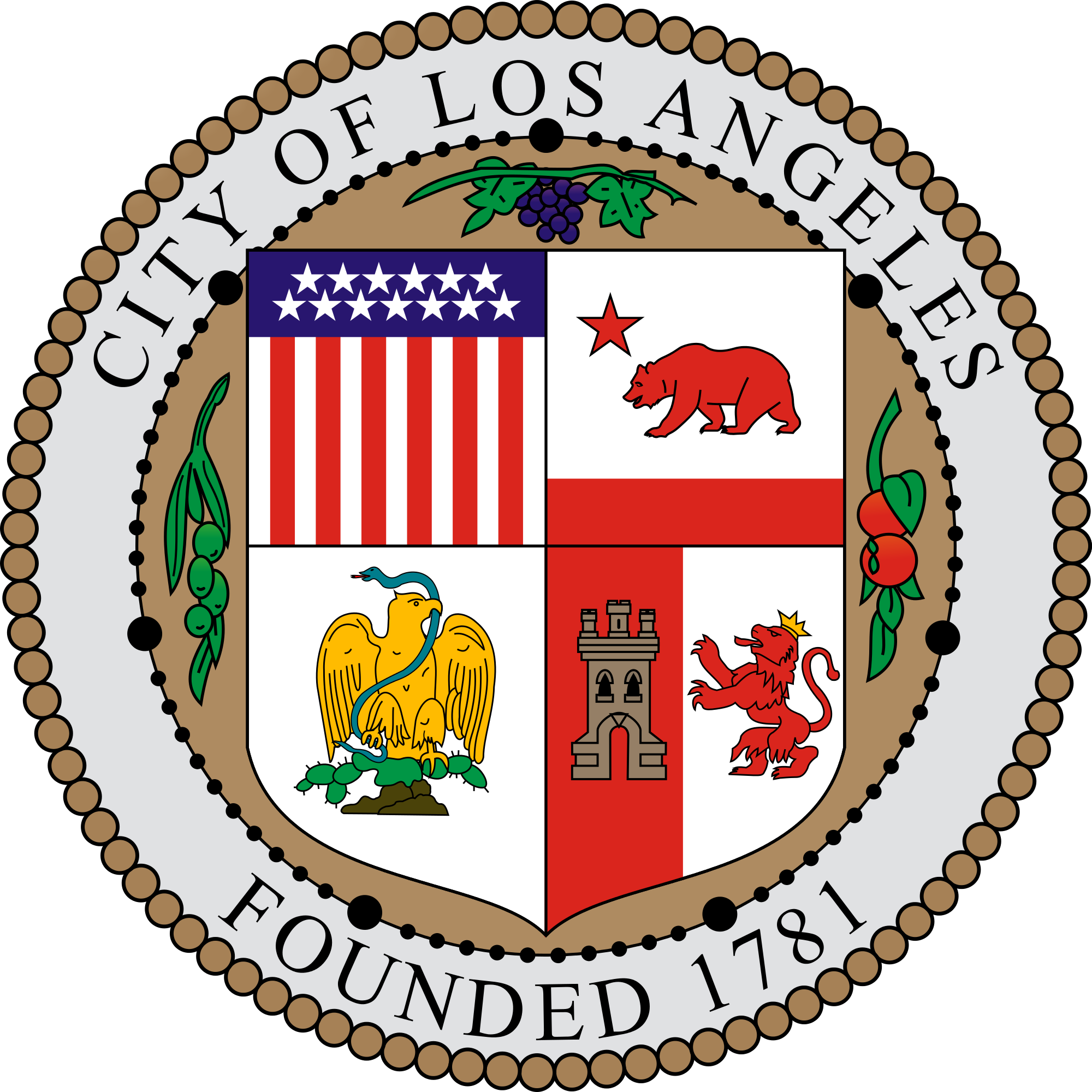 Meeting of the Land Use and Planning CommitteeDATE: 	Thursday November 7, 2019 					  TIME: 	7:00 pm – 9:45 pmBOARD MEETINGS: The Venice Neighborhood Council holds its regular meetings on the third Tuesday of the month and may also call any additional required special meetings in accordance with its Bylaws and the Brown Act.  All are welcome to attend.TRANSLATION SERVICES: Si requiere servicios de traducción, favor de notificar a la oficina 3 días de trabajo (72 horas) antes del evento. Si necesita asistencia con esta notificación, por favor llame a nuestra oficina 213.978.1551.PUBLIC ACCESS OF RECORDS: See last page.PUBLIC COMMENT: See last page.COMMUNITY IMPACT STATEMENTS: Any action taken by the Board may result in the filing of a related CISDISABILITY POLICY:  See last page.ALL AGENDA TIMES ARE APPROXIMATE AND SUBJECT TO CHANGE ON THE NIGHT OF THE MEETING.AGENDA ITEMS1.   Call to Order2.   Roll Call 3.   Approval of Minutes	see draft minutes for October 17, 2019 at: http://venicenc.org/land-use-committee.php	Matt motion to approve/Barry second 8-0 pass4.   Approval of Agenda	Motion to remove item 8A and approve agenda Alix/Michael seconds 8-0 pass5.   LUPC members to declare any conflicts of interest or ex parte communications relating to items on this 	meeting’s agenda6.	Chair’s Report7.	General Public Comment on non-agendized items related to Land Use and Planning - 15 minutes8.  CASES FOR REVIEW(see project files for more detailed info at http://venicenc.org/land-use-committee.php )A.			Case:		DIR-2019-5257-CDP-MEL		Address:		628 Santa Clara Ave		Applicant:			LUPC Staff:	Michael Jenssen		Representative:	Gavin McKiernan contact:  gavin@cfa-la.com		City planner:	Ira Brown  contact: Ira.Brown@lacity.org		City Hearing:		Case Description:	DEMOLITION OF EXISTING RESIDENTIAL STRUCTURES AND CONSTRUCTION OF NEW 2-STORY SINGLE-FAMILY RESIDENCEPURSUANT TO LAMC SECTION 12.20.2.1, A COASTAL DEVELOPMENT PERMIT AND MELLO DETERMINATION TO ALLOW THE DEMOLITION OF 2 EXISTING RESIDENTIAL STRUCTURES AND THE CONSTRUCTION OF ONE NEW 2-STORY SINGLE FAMILY RESIDENCE (SLAB ON GRADE WITH SHALLOW FOOTINGS, NEW POOL, NEW ATTACHED GARAGE AND COMPLETE LANDSCAPING).		Public Comment & Possible Action: Motion	Removed from agenda because applicant did not have mello determination.   9. OtherMOTION REGARDING DOCUMENTATION FOR TOC PROJECT ELIGIBILITYWHEREAS: the Venice community has experienced a significant increase in development projectsand proposals along Lincoln Boulevard, Venice Boulevard, and other areas of Venice in recentyears, especially following adoption of the City of Los Angeles Transit Oriented CommunitiesAffordable Housing Incentive Program Guidelines (“TOC Guidelines”);WHEREAS: TOC projects can have substantial impacts on their neighbors, and TOC AffordableHousing Incentive Areas (TOC Area) can have considerable impacts on transit corridors and theirneighborhoods;WHEREAS: it is therefore important to have a rigorous and transparent process for administeringthe application of the TOC ordinance;WHEREAS: the TOC Guidelines, in Section III.2, state that a project applicant “shall beresponsible for providing documentation showing that the location qualifies as a Major TransitStop,” which the TOC Guidelines define, in Section II.6, as “a site containing a rail station or theintersection of two or more bus routes with a service interval of 15 minutes or less during themorning and afternoon peak commute periods”;WHEREAS: the TOC Guidelines categorize “TOC Affordable Housing Incentive Areas” based onvarious “TOC Affordable Housing Incentive Area Tiers” that are based on distance fromintersections of Regular and Rapid Bus Lines, as well as Metro Rail Stations and Metrolink RailStations;WHEREAS: the TOC Guidelines, in Section III.2, state that “[e]stablishment of the appropriateTier shall take place at the time an application is accepted and the Tier is verified by the City;”WHEREAS: bus schedules are very fluid, sometimes changing several times in a year, and busroutes also change according to demand and other factors;WHEREAS: the calculations for the basic qualification of an intersection as “major” or “highquality” in order to establish a TOC Area, as well as the calculations for TOC Area Tiers, are allbased on data that is only available in the bus schedules in service at the time of the application;WHEREAS: these calculations are fairly complicated and easily mistaken,and communities should have the right to corroborate them; andWHEREAS: bus schedules are not systematically archived once they are obsolete nor madeeasily available to the public by all bus lines;Motion:  THEREFORE: the Venice Neighborhood Council requests that the City, in order to providetransparency to members of the public and affected communities, as well as to further insure theintegrity of the TOC program implementation, adopt measures to require that the relevant busschedules, supporting calculations, and other related documentation about the Tier VerificationProcess be placed in publicly accessible project files prior to the award of any density or otherbonuses to an applicant, and that it be maintained in the project file thereafter, along with anysubmissions from the public, and that all information contesting the analysis or supporting databe considered in all relevant decisions regarding the designation of a TOC Area or thedetermination of the correct Tier for any project within the TOC Area.Matt motion to approve motion/Alix second 8-0 passMOTION REGARDING VENICE COMMUNITY PLAN FOOTNOTE 6WHEREAS, the Venice community has experienced a significant increase in development projects andproposals along Lincoln Boulevard, Venice Boulevard, and other areas of Venice in recent years,especially following adoption of the City of Los Angeles Transit Oriented Communities Affordable HousingIncentive Program Guidelines;WHEREAS, the City of Los Angeles (“City”), including its Planning Department, has previously taken theposition that Footnote 6 of the Venice Community Plan (“Footnote 6”), applies to mixed-use projects,including the one proposed for 1808-1816 Lincoln Boulevard [Case #: DIR-2019-1133-TOC-CDO];WHEREAS, Footnote 6 reads:6. Residential developments on commercial properties are limited todensities no greater than those permitted by the zoning of adjacentresidential areas, but not lower than than (sic.) the density permittedin the low-medium housing category, except as regulated by existingspecific plans.WHEREAS, persons in the City government have since made statements that Footnote 6 does not applyto mixed-use projects;WHEREAS, other persons in the City government have concurrently stated that no final decision hasbeen made on this new Footnote 6 interpretation;WHEREAS, the interpretation of Footnote 6 will have major repercussions on the scale and character ofdevelopments along Lincoln Blvd commercial corridor; andWHEREAS, the City is in the process of updating the Venice Community Plan and soliciting input fromthe community;Motion:  THEREFORE, the Venice Neighborhood Council (“VNC’) supports the City’s previous interpretation thatFootnote 6 applies to mixed-use projects, and supports keeping this interpretation in place until theVenice Community Plan Update is complete and the updated plan goes into effect; andTHEREFORE, the Venice Neighborhood Council (“VNC’) requests:1) clarification of the City’s interpretation of Footnote 6;2) an explanation from the City regarding any changes in the applicability of Footnote 6 tomixed-used projects; and3) documentation of the analysis used in the decision-making process in determining theinterpretation of Footnote 6 and its applicability to mixed-use projects.Daffodil revised motion/Shep seconds 8-0 passRevised motion:  The Venice Neighborhood council requests that 1.  the city attorney clarifies its interpretation of footnote 62.  For an explanation from city attorney and city planning regarding any changes in the applicability of footnote 6 to mixed use projects, and3. Documentation from both the city attorney and city planning of the analysis used in the decision making process in determining the interpretation of footnote 6 and its applicability to mixed use projects.Agenda Motion Request: Whereas, California Government Code Section 65590 and 65590.1, commonly known as the 1982 Mello Act is a statewide law which seeks to preserve housing for persons and families with low and moderate incomes in California’s Coastal Zone. Whereas, affordability is measured by both the rental history for the previous three years, and the income level of any current residents, unless the unit has been unoccupied for more than 365 consecutive days prior to the filing for demolition/conversion with the owner proving long-term vacancy. Whereas a growing common trend to avoid the Mello Act is to leave properties vacant for 365 days before filing or selling, leaving the three year rental history obsolete and allowing removal of protected affordable units by owners adding to the housing crisis. Now therefore be it resolved that the Venice Neighborhood Council shall send a Community Impact Statement in recommendation and support of the City of Los Angeles seeking to amend the 1982 Mello Act within the Venice coastal zone and to require that properties must remain vacant for 1095 consecutive days to match the 3 year rental history in order to prevent intentional removal of affordable units within the Venice coastal zone. Upon approval send to: Sheila Kuehl thirddistrict@bos.lacounty.org Mayor Eric Garcetti mayor.garcetti@lacity.org LA city councilmembers: councilmember.cedillo@lacity.org councilmember.krekorian@lacity.org councilmember.blumenfield@lacity.org david.ryu@lacity.org paul.koretz@lacity.org councilmember.martinez@lacity.org councilmember.harris-dawson@lacity.org councilmember.price@lacity.org councilmember.wesson@lacity.org councilmember.englander@lacity.org councilmember.ofarrell@lacity.org councilmember.huizar@lacity.org councilmember.buscaino@lacity.org councilmember.Rodriguez@lacity.org councilmember.bonin@lacity.org mike.bonin@lacity.org morgan.bostic@lacity.orgAlix motion Michael seconds, 8-0 pass.  Motion to continue the above until appropriate.Request Title: CIS in support of rent control tracking system
Committee: Land Use & Planning Committee
Agenda Motion Request: Whereas, loss of affordable housing, group evictions and the conversion to Tenancy in Common is a growing trend throughout metropolitan areas of California, where under certain circumstances tenants in rent controlled units are evicted through the Ellis Act or traditional standards for the intention of the change of use to the ownership model of ( TICs) Tenancy in Commons which are similar to condos, with the exception of joint ownership of properties instead of units, with right to occupy within the homeowner agreements. Whereas, older rent controlled multi family dwellings on the same parcel are normally chosen by developers for the low cost, and ease of evictions through the Ellis Act. TICs can be considered affordable options for first time home buyers, but after Ellis Act evictions and conversion to a TIC or similar, a large number of properties are rapidly coming back on the market at higher rental rates or through short term rental platforms instead of TIC single family homes, even though they are still regulated by the city\'s rent control and surrounding ordinances if they return to the rental market. Whereas, a housing crisis has been declared in the City of Los Angeles and the growing real estate trends can have detrimental effects if not regulated with foresight. Now therefore be it resolved, that the Venice Neighborhood Council shall submit a Community Impact Statement in support of the Los Angeles city council proposed motion to create a rent controlled inventory and tracking system to help monitor and protect the remaining rent controlled housing stock against tenancy in commons future trends and avoidances in changes of use. Upon approval send to: Sheila Kuehl thirddistrict@bos.lacounty.org Mayor Eric Garcetti mayor.garcetti@lacity.org LA city councilmembers: councilmember.cedillo@lacity.org councilmember.krekorian@lacity.org councilmember.blumenfield@lacity.org david.ryu@lacity.org paul.koretz@lacity.org councilmember.martinez@lacity.org councilmember.harris-dawson@lacity.org councilmember.price@lacity.org councilmember.wesson@lacity.org councilmember.englander@lacity.org councilmember.ofarrell@lacity.org councilmember.huizar@lacity.org councilmember.buscaino@lacity.org councilmember.Rodriguez@lacity.org councilmember.bonin@lacity.org mike.bonin@lacity.org morgan.bostic@lacity.orgAlix motion/Tim second.  8-0 pass Motion to continue the above with additional information10.  	AdjournPUBLIC INPUT AT NEIGHBORHOOD COUNCIL MEETINGS:  The public is requested to fill out a “Speaker Card” to address the Land Use & Planning Committee on any agenda item before the Land Use & Planning Committee takes action on an item.  Comments from the public on agenda items will be heard only when the respective item is being considered. Comments from the public on other matters not appearing on the agenda that are within the Land Use & Planning Committee jurisdiction will be heard during the General Public Comment period.   Please note that under the Brown Act, the Land Use & Planning Committee is prevented from acting on a matter that you bring to its attention during the General Public Comment period; however, the issue raised by a member of the public may become the subject of a future Land Use & Planning Committee meeting.  Public comment is limited to 1 minute per speaker, unless adjusted by the presiding officer.POSTING:  In compliance with Government Code section 54957.5, non-exempt writings that are distributed to a majority or all of the board members in advance of a meeting may be viewed at Beyond Baroque, 681 Venice Blvd; Venice Public Library, 501 S. Venice Blvd; and at our website by clicking on the following link: www.venicenc.org, or at the scheduled meeting.  You can also receive our agendas via email by subscribing to L.A. City’s Early Notification System at  www.lacity.org/your-government/government-information/subscribe-meetings-agendas-and-documents/neighborhood.  In addition, if you would like a copy of any record related to an item on the agenda, please contact chair-lupc@venicenc.orgRECONSIDERATION AND GRIEVANCE PROCESS:  For information on the VNC’s process for board action reconsideration, stakeholder grievance policy, or any other procedural matters related to this Council, please consult the VNC Bylaws. The Bylaws are available at our Board meetings and our website www.venicenc.org.   DISABILITY POLICY: THE AMERICAN WITH DISABILITIES ACT - As a covered entity under Title II of the Americans with Disabilities Act, the City of Los Angeles does not discriminate on the basis of disability and, upon request, will provide reasonable accommodation to ensure equal access to its programs, services and activities. Sign language interpreters, assistive listening devices and other auxiliary aids and/or services, may be provided upon request. To ensure availability of services, please make your request at least 3 business days (72 hours) prior to the meeting you wish to attend by contacting George Francisco, VP, at (310) 421-8627 or email vp@venicenc.org. PUBLIC ACCESS OF RECORDS: In compliance with Government Code section 54957.5, non-exempt writings that are distributed to a majority or all of the Board in advance of a meeting may be viewed at our website: www.venicenc.org or at the scheduled meeting.  In addition, if you would like a copy of any record related to an item on the agenda, please contact George Francisco, VP, at (310) 421-8627 or email vp@venicenc.org.Oakwood Recreation Center767 California Ave, VeniceNamePresentNamePresentAlix Gucovsky, ChairxMatthew RoycexBarry CassillyxShep SternxTim BonefeldxDaffodil TyminskixMichael JensenxJerome WilliamsCarlos Zubietax